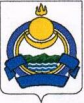 РЕСПУБЛИКА  БУРЯТИЯ  МУХОРШИБИРСКИЙ РАЙОН МУНИЦИПАЛЬНОЕ ОБРАЗОВАНИЕ СЕЛЬСКОЕ ПОСЕЛЕНИЕ «ХОШУН-УЗУРСКОЕ» РАСПОРЯЖЕНИЕ    09  ноября 2016 г.                                                                           № 24                                                                                   у.Хошун-УзурО назначении ответственного лица                                                                                 за формирование, ведение и                                                                               актуализацию информации в                                                                                    государственном адресном реестре                                                                         (ФИАС) 	Руководствуясь разделом IV Постановления Правительства Российской Федерации от 22 мая 2015 года № 492 « О составе сведений об адресах, размещаемых в государственном адресном реестре, порядке межведомственного информационного взаимодействия при ведении и признании утратившим силу некоторых актов Правительства Российской Федерации »1. Назначить ответственным за формирование, ведение и актуализацию информации в государственном адресном реестре (ФИАС) главу сельского поселения  Иванова Жаргала Дамбиевича.2.Контроль за исполнением настоящего распоряжения оставляю за собой.Глава МО СП « Хошун-Узурское »       _____________              Ж.Д.Иванов